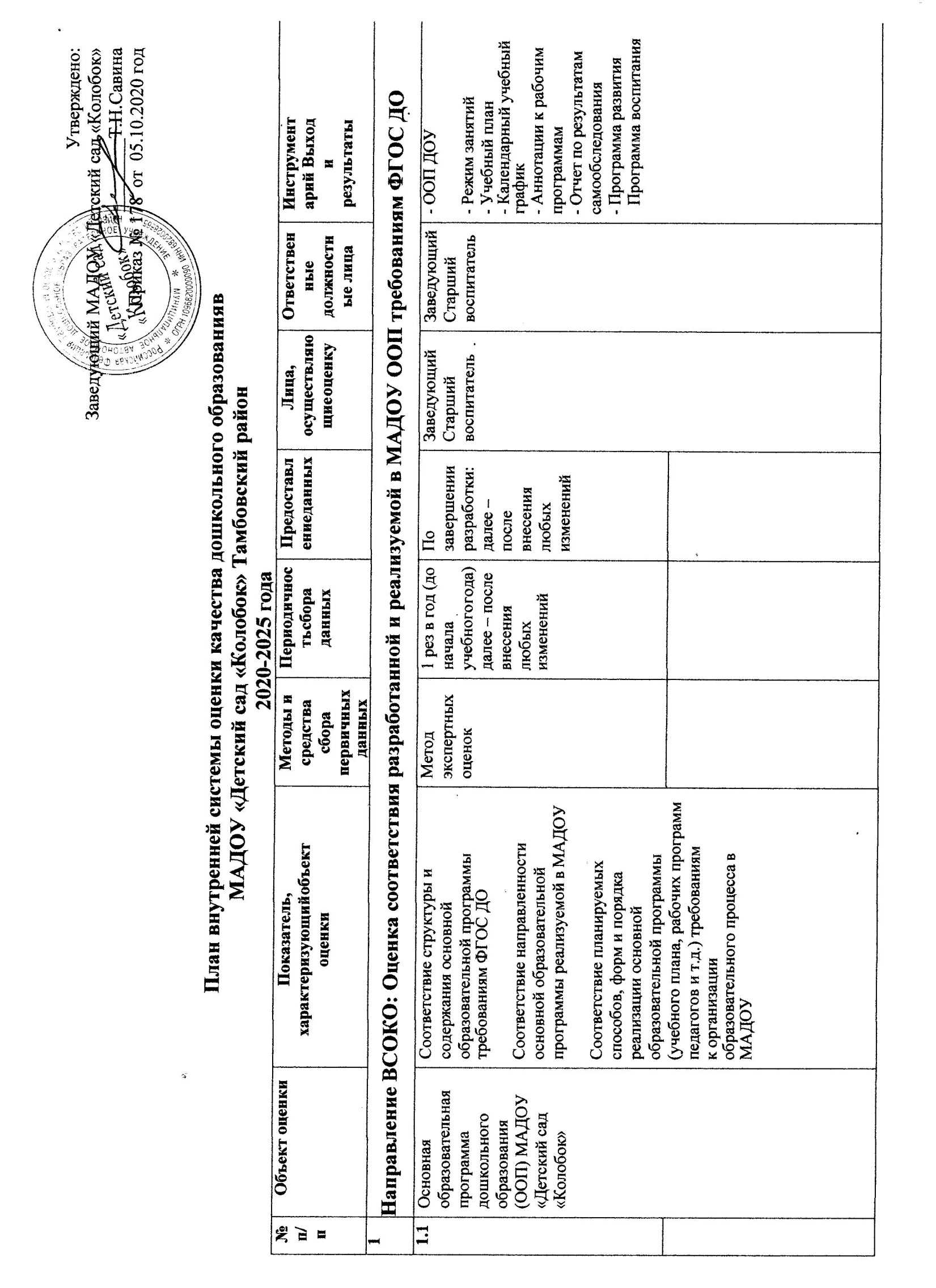 2.2.2.Направление ВСОКО: Оценка качества условий реализации ООП, АООПНаправление ВСОКО: Оценка качества условий реализации ООП, АООПНаправление ВСОКО: Оценка качества условий реализации ООП, АООПНаправление ВСОКО: Оценка качества условий реализации ООП, АООПНаправление ВСОКО: Оценка качества условий реализации ООП, АООПНаправление ВСОКО: Оценка качества условий реализации ООП, АООПНаправление ВСОКО: Оценка качества условий реализации ООП, АООПНаправление ВСОКО: Оценка качества условий реализации ООП, АООПНаправление ВСОКО: Оценка качества условий реализации ООП, АООПНаправление ВСОКО: Оценка качества условий реализации ООП, АООПНаправление ВСОКО: Оценка качества условий реализации ООП, АООПНаправление ВСОКО: Оценка качества условий реализации ООП, АООП2.12.12.1Оценка развивающей образовательной среды МАДОУОценка развивающей образовательной среды МАДОУОценка развивающей образовательной среды МАДОУСоответствие развивающей образовательной средыМАДОУ требованиям ФГОС ДОСоответствие развивающей образовательной средыМАДОУ требованиям ФГОС ДОНаблюдения Метод оценокЕжемесячно1 раз в квартал; при необходимости повторной проверки - после её окончанияВоспитателиЗаведующий Старший воспитатель 1Программа развития МАДОУПубличный отчётОтчёт по результатам самообследованияГодовой план.Программа развития МАДОУПубличный отчётОтчёт по результатам самообследованияГодовой план.2.2.2.2.2.2.Оценка развивающей предметно- пространственной среды (РППС) в группахОценка развивающей предметно- пространственной среды (РППС) в группахОценка развивающей предметно- пространственной среды (РППС) в группахСоответствие развивающей предметно- пространственной среды	(РППС) возрастным особенностям детейСоответствие развивающей предметно- пространственной среды	(РППС) возрастным особенностям детейМетод оценок согласно технологической карты проектирования РППС Ежемесячно1 раз в квартал; при необходимости повторной проверки - после её окончанияВоспитателиСтарший воспитательЗаведующий Инструментарий оперативного контроля- Технологическая карта оценки условий реализации ООП –--Мониторинг материально- технических, финансовых, кадровых условий,- Технологическая карта оценки условий реализации ООП (Мониторинг выполнения требований РППСФГОС ДО)Инструментарий оперативного контроля- Технологическая карта оценки условий реализации ООП –--Мониторинг материально- технических, финансовых, кадровых условий,- Технологическая карта оценки условий реализации ООП (Мониторинг выполнения требований РППСФГОС ДО)2.2.2.2.2.2.Оценка развивающей предметно- пространственной среды (РППС) в группахОценка развивающей предметно- пространственной среды (РППС) в группахОценка развивающей предметно- пространственной среды (РППС) в группахРегулярность сменяемости содержания развивающей предметно- пространственной среды в рамках решения годовыхзадач и темы неделиРегулярность сменяемости содержания развивающей предметно- пространственной среды в рамках решения годовыхзадач и темы неделиНаблюденияЕжемесячно1 раз в квартал; при необходимости повторной проверки - после её окончанияВоспитателиСтарший воспитательИнструментарий оперативного контроля- Технологическая карта оценки условий реализации ООП –--Мониторинг материально- технических, финансовых, кадровых условий,- Технологическая карта оценки условий реализации ООП (Мониторинг выполнения требований РППСФГОС ДО)Инструментарий оперативного контроля- Технологическая карта оценки условий реализации ООП –--Мониторинг материально- технических, финансовых, кадровых условий,- Технологическая карта оценки условий реализации ООП (Мониторинг выполнения требований РППСФГОС ДО)2.2.2.2.2.2.Оценка развивающей предметно- пространственной среды (РППС) в группахОценка развивающей предметно- пространственной среды (РППС) в группахОценка развивающей предметно- пространственной среды (РППС) в группахСоответствие РППС комплексно- тематическому принципу планирования образовательногопроцессаСоответствие РППС комплексно- тематическому принципу планирования образовательногопроцессаНаблюденияЕжемесячно1 раз в квартал; при необходимости повторной проверки - после её окончанияВоспитатели- Старший воспитатель-	1Инструментарий оперативного контроля- Технологическая карта оценки условий реализации ООП –--Мониторинг материально- технических, финансовых, кадровых условий,- Технологическая карта оценки условий реализации ООП (Мониторинг выполнения требований РППСФГОС ДО)Инструментарий оперативного контроля- Технологическая карта оценки условий реализации ООП –--Мониторинг материально- технических, финансовых, кадровых условий,- Технологическая карта оценки условий реализации ООП (Мониторинг выполнения требований РППСФГОС ДО)Наличие в РППС информационных ресурсовНаличие в РППС информационных ресурсовНаблюденияЕжемесячно1 раз в квартал; при необходимости повторной проверки - послееё окончанияВоспитателиСтарший воспитатель1Содержательная насыщенностьцентров активности в соответствии с реализуемой темой, с учетом интересов и потребностей детейСодержательная насыщенностьцентров активности в соответствии с реализуемой темой, с учетом интересов и потребностей детейНаблюденияЕжемесячно1 раз в квартал; при необходимости повторной проверки - после её окончанияВоспитателиСтарший воспитатель 2.32.32.32.3Оценка качества профессиональной компетентности педагоговОценка качества профессиональной компетентности педагоговВыполнение плана повышения квалификацииВыполнение плана-прогнозааттестации педагоговОвладение педагогами технологией работы в программе повышения квалификации (АИС) - Степень выполнения программы повышения квалификации педагоговСбор данных1 раз в год (до начала учебного года)1 раз в год (до начала учебного года)- Старший воспитатель- Старший воспитательАналитический отчет,График изучения деятельности педагогов,Критерии оценки результативности,Отчёт-самооценка деятельности педагогаКарта наблюдения за деятельностью педагогаНаличие	плана	- прогноза повышения квалификации и аттестации педагогов на 2020/2025ггСбор данных1 раз в год1	раз в год- Старший воспитатель- Старший воспитательПлан-прогноз аттестации и повышения квалификации специалистов ДОУ,План-прогноз аттестации и  повышения квалификации педагогов ДОУ.Доля педагогов, принявших участие в профессиональных конкурсах и методическихмероприятияхСбор данныхЕжегодноПо мере участия- Старший воспитатель- Старший воспитательАналитический отчетНаличие и содержание электронного портфолио, блога или сайта педагоговСбор данныхЕжегодноПо мере участия- Старший воспитатель- Старший воспитатель- Сайты (блоги) педагогов ДОУСоответствие педагогов профессиональномуобразовательному стандартуСбор данных1 раз в год1 раз в годЗаведующий- Старший воспитательЗаведующийСтарший воспитатель1 Тематический, оперативный контроль, анализ деятельностиСамоанализ педагогической деятельности2.4.2.4.2.4.Оценка состояния уровня методического продвижения педагоговОценка состояния уровня методического продвижения педагоговПрофессиональное мастерство педагоговТестирование, анкетирование1 раз в годПо окончании тестирования- Старший воспитатель- Старший воспитательТворческие отчёты, открытые показы и листы  самооценки педагогов, анкеты.Оценка состояния уровня методического продвижения педагоговОценка состояния уровня методического продвижения педагоговРезультативность педагогической деятельности по итогам деятельности в учебном годуОтчётСамооценкаПортфолиоСобеседование1 раз в год         
(по окончании учебного года)1 раз в год (по окончании учебного года)- Старший воспитатель- Старший воспитательАналитический отчетДоля педагогов, принявших участие в методических мероприятиях различного уровняДоля педагогов, принявших участие в методических мероприятиях различного уровняСбор данныхЕжегодноЕжегодноЕжегодноПо мере участия- Старший воспитатель- Старший воспитатель- Старший воспитательАналитический отчетДоля педагогов, имеющих методические продукты педагогической деятельности, публикацииДоля педагогов, имеющих методические продукты педагогической деятельности, публикацииСбор данныхЕжегодноЕжегодноЕжегодноПо мере участия- Старший воспитатель- Старший воспитатель- Старший воспитательАналитический отчет2.5.Достаточность учебно- методического комплекса (УМК) для реализацииООПДостаточность учебно- методического комплекса (УМК) для реализацииООПДостаточность учебно- методического комплекса (УМК) для реализацииООПБиблиотека методической литературы по образовательным областям.Картотека дидактического обеспечения образовательного процесса.Перечень электронных образовательных ресурсов.Перечень игр и игрового оборудования.Библиотека методической литературы по образовательным областям.Картотека дидактического обеспечения образовательного процесса.Перечень электронных образовательных ресурсов.Перечень игр и игрового оборудования.Сбор данныхЕжегодноЕжегодноЕжегодно1 раз в год на начало учебного года- Старший воспитатель - Педагоги- Старший воспитатель- Старший воспитатель- ООП ДОУ,Паспорт группы,3Направление ВСОКО: Оценка качества результатов образовательной деятельностиНаправление ВСОКО: Оценка качества результатов образовательной деятельностиНаправление ВСОКО: Оценка качества результатов образовательной деятельностиНаправление ВСОКО: Оценка качества результатов образовательной деятельностиНаправление ВСОКО: Оценка качества результатов образовательной деятельностиНаправление ВСОКО: Оценка качества результатов образовательной деятельностиНаправление ВСОКО: Оценка качества результатов образовательной деятельностиНаправление ВСОКО: Оценка качества результатов образовательной деятельностиНаправление ВСОКО: Оценка качества результатов образовательной деятельностиНаправление ВСОКО: Оценка качества результатов образовательной деятельностиНаправление ВСОКО: Оценка качества результатов образовательной деятельностиНаправление ВСОКО: Оценка качества результатов образовательной деятельностиНаправление ВСОКО: Оценка качества результатов образовательной деятельностиНаправление ВСОКО: Оценка качества результатов образовательной деятельности3.1Промежуточные результаты достижений детейПромежуточные результаты достижений детейПромежуточные результаты достижений детейПромежуточная педагогическая диагностика для определения достижений детей в середине и конце учебного годаПромежуточная педагогическая диагностика для определения достижений детей в середине и конце учебного годаИзучение результатов (согласно АИС: педагогическая диагностика)Изучение результатов (согласно АИС: педагогическая диагностика)Изучение результатов (согласно АИС: педагогическая диагностика)1 раз в годмайПо окончании диагностикиСтарший воспитательВоспитатели групп- Старший воспитатель- Воспитатели групп- Старший воспитатель- Воспитатели группАналитический отчет3.2Результаты достижений детей на этапезавершения дошкольного образованияРезультаты достижений детей на этапезавершения дошкольного образованияРезультаты достижений детей на этапезавершения дошкольного образованияИтоговая педагогическая диагностика	для определения достижений выпускников		на этапе	завершения дошкольного образованияИтоговая педагогическая диагностика	для определения достижений выпускников		на этапе	завершения дошкольного образованияИзучение результатов (согласно АИС: педагогическая диагностика)Изучение результатов (согласно АИС: педагогическая диагностика)Изучение результатов (согласно АИС: педагогическая диагностика)Ежегодно МайПо окончании диагностики- Старший воспитатель - Воспитатели групп- Старший воспитатель Воспитатели групп- Старший воспитатель Воспитатели группАналитический отчет3.3.Результаты психолого- педагогической диагностики детейРезультаты психолого- педагогической диагностики детейРезультаты психолого- педагогической диагностики детейПсихолого- педагогическая диагностика детейПсихолого- педагогическая диагностика детейИзучение результатов диагностикиИзучение результатов диагностикиИзучение результатов диагностикиВ течение годаПо окончании диагностикиСтарший воспитательВоспитатели групп- Старший воспитатель-Воспитатели групп- Старший воспитатель-Воспитатели группАналитический отчет4.Направление ВСОКО: Оценка качества образовательного процессаНаправление ВСОКО: Оценка качества образовательного процессаНаправление ВСОКО: Оценка качества образовательного процессаНаправление ВСОКО: Оценка качества образовательного процессаНаправление ВСОКО: Оценка качества образовательного процессаНаправление ВСОКО: Оценка качества образовательного процессаНаправление ВСОКО: Оценка качества образовательного процессаНаправление ВСОКО: Оценка качества образовательного процессаНаправление ВСОКО: Оценка качества образовательного процессаНаправление ВСОКО: Оценка качества образовательного процессаНаправление ВСОКО: Оценка качества образовательного процессаНаправление ВСОКО: Оценка качества образовательного процессаНаправление ВСОКО: Оценка качества образовательного процессаНаправление ВСОКО: Оценка качества образовательного процесса4.1Оценка качества решения годовых задачОценка качества решения годовых задачСистема использования педагогами современных образовательных технологий в обеспечении развития детей и освоения программы,Результаты освоения и использования педагогами технологииинтеллект-карт, - Степень участия педагогов в методических мероприятиях в рамках решения годовых задач, - Функционирование школы становления и развития педагогического мастерства,УМК по развитию познавательно- исследовательскойдеятельности у детей, Уровень мотивационной готовности всех участников образовательных отношений к проведению исследовательской работы с детьми.Система использования педагогами современных образовательных технологий в обеспечении развития детей и освоения программы,Результаты освоения и использования педагогами технологииинтеллект-карт, - Степень участия педагогов в методических мероприятиях в рамках решения годовых задач, - Функционирование школы становления и развития педагогического мастерства,УМК по развитию познавательно- исследовательскойдеятельности у детей, Уровень мотивационной готовности всех участников образовательных отношений к проведению исследовательской работы с детьми.Система использования педагогами современных образовательных технологий в обеспечении развития детей и освоения программы,Результаты освоения и использования педагогами технологииинтеллект-карт, - Степень участия педагогов в методических мероприятиях в рамках решения годовых задач, - Функционирование школы становления и развития педагогического мастерства,УМК по развитию познавательно- исследовательскойдеятельности у детей, Уровень мотивационной готовности всех участников образовательных отношений к проведению исследовательской работы с детьми.Сбор данныхСбор данных1 раз в год (в конце учебного года)1 раз в год (в конце учебного года)1 раз в год по завершении учебного годаЗаведующийСтарший воспитательЗаведующийСтарший воспитатель1Аналитический отчетпримерный План тематического контроля,оперативный контрольСхемы и протоколы оценивания качества образовательного процесса Годовой план,Публичный отчёт,Аналитический отчетпримерный План тематического контроля,оперативный контрольСхемы и протоколы оценивания качества образовательного процесса Годовой план,Публичный отчёт,4.2Оценкарезультатов проведения методических мероприятий в рамках решения годовых задачОценкарезультатов проведения методических мероприятий в рамках решения годовых задач- Целесообразность и качество проведения методических мероприятий. - Результативность образовательной работы с детьми.- Целесообразность и качество проведения методических мероприятий. - Результативность образовательной работы с детьми.- Целесообразность и качество проведения методических мероприятий. - Результативность образовательной работы с детьми.Сбор данныхАнкетированиеИзучение деятельностипедагогов согласно графика изучения по схемамСбор данныхАнкетированиеИзучение деятельностипедагогов согласно графика изучения по схемамВ течение учебного годаВ течение учебного года1 раз в год по завершении учебного годаЗаведующийСтарший воспитательЗаведующийСтарший воспитатель1Регламент проведения недели педагогического мастерства,Протокол оценивания образовательного мероприятия, Примерный план-конспект образовательногомероприятия,Результаты анкетирования родителей, *Результаты анкетирования педагогов,Аналитические материалы по проведению методических мероприятий.Регламент проведения недели педагогического мастерства,Протокол оценивания образовательного мероприятия, Примерный план-конспект образовательногомероприятия,Результаты анкетирования родителей, *Результаты анкетирования педагогов,Аналитические материалы по проведению методических мероприятий.4.3Оценкарезультатовучастиявоспитанников в конкурсах,соревнованиях,состязанияхразного уровняОценкарезультатовучастиявоспитанников в конкурсах,соревнованиях,состязанияхразного уровняКачественная иколичественнаяхарактеристикаучастия воспитанников вконкурсах в рамкахкалендарных и другихКачественная иколичественнаяхарактеристикаучастия воспитанников вконкурсах в рамкахкалендарных и другихКачественная иколичественнаяхарактеристикаучастия воспитанников вконкурсах в рамкахкалендарных и других- Сбор данных -Изучениерезультатовучастия детей- Сбор данных -Изучениерезультатовучастия детейВ течениеучебногогодаВ течениеучебногогода1 раз в год позавершенииучебного годаЗаведующийСтарший воспитательПедагоги- Заведующий- Старшийвоспитатель-Аналитический отчетАналитический отчетОценкарезультатовучастиявоспитанников в конкурсах,соревнованиях,состязанияхразного уровняОценкарезультатовучастиявоспитанников в конкурсах,соревнованиях,состязанияхразного уровняКачественная иколичественнаяхарактеристикаучастия воспитанников вконкурсах в рамкахкалендарных и другихКачественная иколичественнаяхарактеристикаучастия воспитанников вконкурсах в рамкахкалендарных и другихКачественная иколичественнаяхарактеристикаучастия воспитанников вконкурсах в рамкахкалендарных и других- Сбор данных -Изучениерезультатовучастия детей- Сбор данных -Изучениерезультатовучастия детейВ течениеучебногогодаВ течениеучебногогода1 раз в год позавершенииучебного годаЗаведующийСтарший воспитательПедагоги- Заведующий- Старшийвоспитатель-Аналитический отчетАналитический отчетОценкарезультатовучастиявоспитанников в конкурсах,соревнованиях,состязанияхразного уровняОценкарезультатовучастиявоспитанников в конкурсах,соревнованиях,состязанияхразного уровняКачественная иколичественнаяхарактеристикаучастия воспитанников вконкурсах в рамкахкалендарных и другихКачественная иколичественнаяхарактеристикаучастия воспитанников вконкурсах в рамкахкалендарных и другихКачественная иколичественнаяхарактеристикаучастия воспитанников вконкурсах в рамкахкалендарных и других- Сбор данных -Изучениерезультатовучастия детей- Сбор данных -Изучениерезультатовучастия детейВ течениеучебногогодаВ течениеучебногогода1 раз в год позавершенииучебного годаЗаведующийСтарший воспитательПедагоги- Заведующий- Старшийвоспитатель-Аналитический отчетАналитический отчетОценкарезультатовучастиявоспитанников в конкурсах,соревнованиях,состязанияхразного уровняОценкарезультатовучастиявоспитанников в конкурсах,соревнованиях,состязанияхразного уровняКачественная иколичественнаяхарактеристикаучастия воспитанников вконкурсах в рамкахкалендарных и другихКачественная иколичественнаяхарактеристикаучастия воспитанников вконкурсах в рамкахкалендарных и другихКачественная иколичественнаяхарактеристикаучастия воспитанников вконкурсах в рамкахкалендарных и других- Сбор данных -Изучениерезультатовучастия детей- Сбор данных -Изучениерезультатовучастия детейВ течениеучебногогодаВ течениеучебногогода1 раз в год позавершенииучебного годаЗаведующийСтарший воспитательПедагоги- Заведующий- Старшийвоспитатель-Аналитический отчетАналитический отчетОценкарезультатовучастиявоспитанников в конкурсах,соревнованиях,состязанияхразного уровняОценкарезультатовучастиявоспитанников в конкурсах,соревнованиях,состязанияхразного уровняКачественная иколичественнаяхарактеристикаучастия воспитанников вконкурсах в рамкахкалендарных и другихКачественная иколичественнаяхарактеристикаучастия воспитанников вконкурсах в рамкахкалендарных и другихКачественная иколичественнаяхарактеристикаучастия воспитанников вконкурсах в рамкахкалендарных и других- Сбор данных -Изучениерезультатовучастия детей- Сбор данных -Изучениерезультатовучастия детейВ течениеучебногогодаВ течениеучебногогода1 раз в год позавершенииучебного годаЗаведующийСтарший воспитательПедагоги- Заведующий- Старшийвоспитатель-Аналитический отчетАналитический отчетОценкарезультатовучастиявоспитанников в конкурсах,соревнованиях,состязанияхразного уровняОценкарезультатовучастиявоспитанников в конкурсах,соревнованиях,состязанияхразного уровняКачественная иколичественнаяхарактеристикаучастия воспитанников вконкурсах в рамкахкалендарных и другихКачественная иколичественнаяхарактеристикаучастия воспитанников вконкурсах в рамкахкалендарных и другихКачественная иколичественнаяхарактеристикаучастия воспитанников вконкурсах в рамкахкалендарных и других- Сбор данных -Изучениерезультатовучастия детей- Сбор данных -Изучениерезультатовучастия детейВ течениеучебногогодаВ течениеучебногогода1 раз в год позавершенииучебного годаЗаведующийСтарший воспитательПедагоги- Заведующий- Старшийвоспитатель-Аналитический отчетАналитический отчетОценкарезультатовучастиявоспитанников в конкурсах,соревнованиях,состязанияхразного уровняОценкарезультатовучастиявоспитанников в конкурсах,соревнованиях,состязанияхразного уровняКачественная иколичественнаяхарактеристикаучастия воспитанников вконкурсах в рамкахкалендарных и другихКачественная иколичественнаяхарактеристикаучастия воспитанников вконкурсах в рамкахкалендарных и другихКачественная иколичественнаяхарактеристикаучастия воспитанников вконкурсах в рамкахкалендарных и других- Сбор данных -Изучениерезультатовучастия детей- Сбор данных -Изучениерезультатовучастия детейВ течениеучебногогодаВ течениеучебногогода1 раз в год позавершенииучебного годаЗаведующийСтарший воспитательПедагоги- Заведующий- Старшийвоспитатель-Аналитический отчетАналитический отчетОценкарезультатовучастиявоспитанников в конкурсах,соревнованиях,состязанияхразного уровняОценкарезультатовучастиявоспитанников в конкурсах,соревнованиях,состязанияхразного уровняКачественная иколичественнаяхарактеристикаучастия воспитанников вконкурсах в рамкахкалендарных и другихКачественная иколичественнаяхарактеристикаучастия воспитанников вконкурсах в рамкахкалендарных и другихКачественная иколичественнаяхарактеристикаучастия воспитанников вконкурсах в рамкахкалендарных и других- Сбор данных -Изучениерезультатовучастия детей- Сбор данных -Изучениерезультатовучастия детейВ течениеучебногогодаВ течениеучебногогода1 раз в год позавершенииучебного годаЗаведующийСтарший воспитательПедагогиАналитический отчетАналитический отчет5Направление ВСОКО: Оценка качества присмотра и ухода за детьмиНаправление ВСОКО: Оценка качества присмотра и ухода за детьмиНаправление ВСОКО: Оценка качества присмотра и ухода за детьмиНаправление ВСОКО: Оценка качества присмотра и ухода за детьмиНаправление ВСОКО: Оценка качества присмотра и ухода за детьмиНаправление ВСОКО: Оценка качества присмотра и ухода за детьмиНаправление ВСОКО: Оценка качества присмотра и ухода за детьмиНаправление ВСОКО: Оценка качества присмотра и ухода за детьмиНаправление ВСОКО: Оценка качества присмотра и ухода за детьмиНаправление ВСОКО: Оценка качества присмотра и ухода за детьмиНаправление ВСОКО: Оценка качества присмотра и ухода за детьмиНаправление ВСОКО: Оценка качества присмотра и ухода за детьмиНаправление ВСОКО: Оценка качества присмотра и ухода за детьмиНаправление ВСОКО: Оценка качества присмотра и ухода за детьми5.1Оценка качества организации режимных моментовМАДОУКачество проведения утреннего приема в группахКачество проведения утреннего приема в группахКачество проведения утреннего приема в группах- Опрос родителей. - Контроль тетрадей посещаемости- Опрос родителей. - Контроль тетрадей посещаемости4 раза в год4 раза в год4 раза в год1 раз в полгода; при необходимости повторной проверки- после еёокончания- Старший воспитатель- Старший воспитатель- Старший воспитательКарты контроляКачество и полнота реализации алгоритма режима дня, разработанного с учетом реализуемых программ требованийСанПиНКачество и полнота реализации алгоритма режима дня, разработанного с учетом реализуемых программ требованийСанПиНКачество и полнота реализации алгоритма режима дня, разработанного с учетом реализуемых программ требованийСанПиННаблюденияНаблюденияЕжедневноЕжедневноЕжедневно1 раз в квартал; при необходимости повторной проверки - после её окончания- Старший воспитатель- Старший воспитатель- Старший воспитательКарты контроляОрганизация работы групп с учетом специфики сезона, настроения детей, - Продолжительность перерывов между НОД;Наличие и продолжительность физкультминутокОрганизация работы групп с учетом специфики сезона, настроения детей, - Продолжительность перерывов между НОД;Наличие и продолжительность физкультминутокОрганизация работы групп с учетом специфики сезона, настроения детей, - Продолжительность перерывов между НОД;Наличие и продолжительность физкультминутокНаблюденияНаблюденияЕжедневноЕжедневноЕжедневно1 раз в квартал; при необходимости повторной проверки - после её окончанияЗаведующийСтаршийвоспитательЗаведующийСтарший воспитательЗаведующийСтарший воспитательКарты контроляРаспределение НОД в течение дня;Соблюдение методики проведения;Использование форм и методов, адекватных возрасту детей;Осуществление дифференцированного подхода в процессе физическоговоспитания детей.НаблюденияЕжедневно1 раз в квартал; при необходимости повторной проверки - после её окончания- Старший воспитатель- Старший воспитательКарты контроля5.2Оценка организации физического развития детейКачество проведения утренних гимнастик:соблюдение гигиенических требований;соблюдение методики проведения.НаблюденияЕженедельно1 раз в квартал; при необходимости повторной проверки - после её окончания- Инструктор по физической культуре,- педагогиСтарший воспитательКарты контроля5.2Оценка организации физического развития детейКачество проведения физкультурных занятийусловия проведения (проветривание, влажная уборка помещения),соблюдение методики проведения,моторная плотность.НаблюденияЕженедельно1 раз в квартал; при необходимости повторной проверки - после её окончанияИнструктор по физической культуре,педагогиСтарший воспитатель-Инструктор по физической культуре- Старший воспитательКарты контроляКачество организации закаливающих мероприятий:- цикличность и периодичность;-методызакаливанияНаблюденияЕжемесячно1 раз в квартал; при необходимости повторной проверки- после еёокончанияСтарший воспитательИнструктор по физической культуреСтарший воспитательИнструктор по физической культуреКарты контроляУровень двигательной физической подготовленности развития физическихкачеств детейУровень двигательной физической подготовленности развития физическихкачеств детейДиагностика2 раза в год - сентябрь. апрельПо окончании диагностикВоспитателиСтарший воспитательЗаболеваемость детейЗаболеваемость детейСбор данныхЕжемесячноЕжемесячно после подведения итоговИнструктор по физической культуреИнструктор по физической культуремедсестраЗаболеваемость детейЗаболеваемость детейСбор данныхЕжемесячноЕжемесячно после подведения итоговИнструктор по физической культуреИнструктор по физической культуремедсестра- Организация образовательного процесса в летний период (игровая, продуктивная деятельность экспериментирование и т.п.).- Организация образовательного процесса в летний период (игровая, продуктивная деятельность экспериментирование и т.п.).НаблюденияЕженедельно с июня по августЕжемесячно после подведения итогов- Старший воспитатель- Старший воспитатель- Соблюдение питьевого режимаАналитическая справкаОвладение детьми навыками самообслуживанияНаблюденияЕжемесячноЕжемесячно после подведения итогов- Старший воспитатель- Старший воспитательАналитическая справкаВоспитание у детей навыков культурного поведения за столомНаблюденияЕжемесячноЕжемесячно после подведения итогов- Старший воспитатель- Старший воспитательАналитическая справкаРазвитие у детей культурно- гигиенических навыковНаблюденияЕжемесячноЕжемесячно после подведенияитогов- Старший воспитатель -- Старший воспитательАналитическая справка5.3Оценка качества организации питания воспитанниковОценка качества организации питания воспитанниковОценка условий на пищеблокеНаблюдения1 раз в годПри выявлении нарушенииПовараЗавхозОбслуживающая организация- Положение об организации питания воспитанников5.3Оценка качества организации питания воспитанниковОценка качества организации питания воспитанниковОценка условий хранения, приготовления и реализации пищевыхпродуктов и кулинарных изделийНаблюдения3 раза в годПри выявлении нарушенииПовара- Завхоз*Циклограмма контроля деятельности учреждения по охране и укреплению здоровья детей - Контроль хранения продуктов на складе, наличия сопроводительных документов(ярлычков,сертификатов. удостоверений)НаблюденияЕжемесячноПри выявлении нарушенииПовараЗаведующий Старший воспитательМед сестраКарты контроля*Аналитические справки по результатам тематического контроля, тематической проверки по питанию.- Наличие и качество ведения	журнала«Бракераж	сырых продуктов»,«Бракераж	готовой продукции»Наблюдения4 раза в годПри выявлении нарушенийПовара-Ответственный по организации питания- Бракеражная комиссияКарты контроля*Аналитические справки по результатам тематического контроля, тематической проверки по питанию.Контроль соблюдения санитарно — эпидемиологических требовании ктехнологическим процессамНаблюдения4 раза в годПри выявлении нарушенииПовара-Ответственный по организации питания- Бракеражная комиссияКарты контроля*Аналитические справки по результатам тематического контроля, тематической проверки по питанию.Соблюдение норм закладки продуктовНаблюдения4 раза в годПри выявлении нарушенииПовара-Ответственный по организации питания- Бракеражная комиссияКарты контроля*Аналитические справки по результатам тематического контроля, тематической проверки по питанию.Контроль норм выдачи на пищеблоке, на группахНаблюдения4 раза в годПри выявлении нарушенииЗавхоз-Ответственный по организации питания- Бракеражная комиссияКарты контроля*Аналитические справки по результатам тематического контроля, тематической проверки по питанию.Соблюдение графика выдачи пищи на пищеблокеНаблюдения4 раза в годПри выявлении нарушенииЗавхоз- Ответственный по организации питанияКарты контроля*Аналитические справки по результатам тематического контроля, тематической проверки по питанию.Соблюдение питьевого режима на группахСоблюдение питьевого режима на группахНаблюденияЕжемесячноПри выявлении нарушенииПовараМл воспитательОтветственный по организации питанияСтарший воспитательмедсестраВыполнение требований к составлению меню для организации питания  детейВыполнение требований к составлению меню для организации питания  детейНаблюденияЕжемесячноПри выявлении нарушенииДиетсестра Ответственный по организации питанияЗаведующий Наличие и соблюдение 10-дневного меню, технологических картНаличие и соблюдение 10-дневного меню, технологических картНаблюдения3 раза в годПри выявлении нарушенииДиетсестра Ответственный по организации питанияСтарший воспитательКонтроль выполнения натуральных и денежных норм питанияНаблюденияНаблюдения2 раза в годПри выявлении нарушенииДиетсестра, бухгалтер, гл поварОтветственный по организации питанияСтарший воспитатель6.Направление ВСОКО: 
Условия безопасности образовательного процесса, охрана жизни и здоровья воспитанниковНаправление ВСОКО: 
Условия безопасности образовательного процесса, охрана жизни и здоровья воспитанниковНаправление ВСОКО: 
Условия безопасности образовательного процесса, охрана жизни и здоровья воспитанниковНаправление ВСОКО: 
Условия безопасности образовательного процесса, охрана жизни и здоровья воспитанниковНаправление ВСОКО: 
Условия безопасности образовательного процесса, охрана жизни и здоровья воспитанниковНаправление ВСОКО: 
Условия безопасности образовательного процесса, охрана жизни и здоровья воспитанниковНаправление ВСОКО: 
Условия безопасности образовательного процесса, охрана жизни и здоровья воспитанниковНаправление ВСОКО: 
Условия безопасности образовательного процесса, охрана жизни и здоровья воспитанниковНаправление ВСОКО: 
Условия безопасности образовательного процесса, охрана жизни и здоровья воспитанников6.1Оценка качества реализации здоровьесберегающей деятельности МАДОУ-Соблюдение гигиенических	и противоэпидемиологи ческихмероприятийСистематическое наблюдение за состоянием здоровья детейОрганизация профилактических осмотров воспитанников и проведение профилактических прививок-Соблюдение гигиенических	и противоэпидемиологи ческихмероприятийСистематическое наблюдение за состоянием здоровья детейОрганизация профилактических осмотров воспитанников и проведение профилактических прививокНаблюдение,Опрос,АнкетированиеЕжемесячноПри выявлении нарушений- Старший воспитательЗаведующий –медсестраПубличный отчёт,Отчёт по результатам самообследования6.2.Оценка выполнения требований СанПиН к устройству и содержанию помещений МАДОУСанитарно- гигиеническое содержание помещений в МАДОУСанитарно- гигиеническое содержание помещений в МАДОУНаблюдения3 раза в годПри выявлении нарушенииОбслуживающая организацияЗавхозМедсестра Технологическая карта оценивания результативности здоровьесберегающей деятельности МАДОУ,Схема оценки «Здоровье и безопасность»6.2.Оценка выполнения требований СанПиН к устройству и содержанию помещений МАДОУСостояние естественного и искусственного освещения помещений, осветительных приборовСостояние естественного и искусственного освещения помещений, осветительных приборовНаблюдения2 раза в годПри выявлении нарушенийЗавхозЗавхозТехнологическая карта оценивания результативности здоровьесберегающей деятельности МАДОУ,Схема оценки «Здоровье и безопасность»Соблюдение чистоты оконных стекол исветильниковСоблюдение чистоты оконных стекол исветильниковНаблюдения1 раз в годПри выявлении нарушенииМладшие воспитателиЗавхозСостояние отопительной системы и вентиляции, обеспечение их исправности, выполнения температурного режима, состояния ограждений отопительных приборовСостояние отопительной системы и вентиляции, обеспечение их исправности, выполнения температурного режима, состояния ограждений отопительных приборовНаблюденияПостоянно 3 раза в годПри выявлении нарушенииМладшие воспитателиЗавхозНаличие термометров в помещениях МАДОУ, предназначенных для организацииобразовательного процесса с детьмиНаблюдения2 раза в годПривыявлении нарушенииМладшие воспитателиЗавхозПроведение проветривания помещений в соответствии с п.8.7.8.8 СанПиННаблюденияЕжеквартальноПривыявлении нарушенииМладшие воспитателиЗавхозСостояние системы водоснабжения и канализации, обеспечение их исправного функционированияНаблюдения2 раза в годПривыявлении нарушенииСтарший воспитательОтветственный по ОТОбслуживающая организацияЗавхозСостояние температуры	воды, подаваемой к месту проведения гигиенических процедурНаблюдения3 раза в годПривыявлении нарушенииВоспитатели Младшие воспитателиЗавхозСостояние оборудования и его размещение в помещениях МАДОУ:Соответствие детской мебели ростовым данным детей,Соответствие количества столов и стульев количеству детей в группах, - Наличие маркировки, наличие сертификата на игрушки,Наблюдения осмотр2 раза в годПривыявлении нарушенииВоспитатели групп специалистыСтарший воспитательЗавхозКонтроль своевременности прохождения медицинскихосмотров сотрудникамиНаблюдения2 раза в годПривыявлении нарушенийЗаведующийМедсестра - ЗаведующийКонтроль журнала здоровьяНаблюдения2 раза в годПривыявлении нарушенийМедсестраМедсестраКонтроль ведения журнала аварийныхситуацийНаблюдения2 раза в годПривыявлении нарушенийЗавхозЗавхоз6.3Оценка территории МАДОУ для организации образовательно го процессаОценка территории МАДОУ для организации образовательно го процессаСостояние игровых зон на прогулочных площадкахНаблюдения4 раза в годПривыявлении нарушенииЗавхозСтарший воспитатель6.3Оценка территории МАДОУ для организации образовательно го процессаОценка территории МАДОУ для организации образовательно го процессаСостояние песка и его безопасности для детейНаблюдения6 раз в годПривыявлении нарушенииЗавхозЗавхозСостояние спортивной площадкиНаблюдения4 раза в годПривыявлении нарушенииЗавхозСтарший воспитатель- Состояние теневых навесов, обеспечение хранения        выносногоМатериала для организации прогулокНаблюдения4 раза в годПривыявлении нарушенииЗавхоз.ЗавхозСтарший воспитательСостояние территории, обеспечение ежедневной уборки территории, создание благоприятного микроклимата на всей  территории МАДОУНаблюдения5 раз в годПривыявлении нарушенииВоспитатели группЗавхозСтарший воспитательСостояние хозяйственнойзоны на территории МАДОУНаблюденияЕжемесячноПривыявлении нарушенииЗавхозДворникЗавхоз6.4Выполнение мероприятий по охране труда (ОТ) и техникебезопасности (ТБ)Проверка знаний сотрудников по ОТТестирование1 раза в годПо окончании тестирования- Ответственный по ОТ- Ответственный по ОТАкты6.4Выполнение мероприятий по охране труда (ОТ) и техникебезопасности (ТБ)Соблюдение требований техники безопасности, по охране жизни и здоровья детей в группахМАДОУ и кабинетах специалистовНаблюденияЕжемесячноПо окончании проверкиЗавхозОтветственный по ОТ-Завхоз- Ответственный по ОТАкты6.4Выполнение мероприятий по охране труда (ОТ) и техникебезопасности (ТБ)Выполнение алгоритмадействий при оказании первой помощиНаблюденияЕжемесячноПо окончании проверкиМедсестра -Старший воспитательАкты6.5Оценка пожарнойбезопасности в МАДОУСостояние пожарной сигнализации и автоматической системы оповещения людей при пожареНаблюдения4 раза в годПо окончании проверкиЗавхозОтветственный по ОТОбслуживающая организацияЗавхозОтветственный по ОТПо результатам плановой проверкиУправлением Госпожнадзора предписаний нет6.5Оценка пожарнойбезопасности в МАДОУНаличие индивидуальных средств защиты	на каждогоребенка и взрослогоНаблюдения2 раза в годПо окончании проверки- Воспитатели групп-Завхоз- Ответственный по ОТПо результатам плановой проверкиУправлением Госпожнадзора предписаний нетТехническое состояние огнетушителейНаблюдения1 раз в годПо окончании проверкиЗавхозОтветственный по ОТОбслуживающаяорганизацияЗавхозОтветственный по ОТРаботоспособность внутренних пожарных кранов на водоотдачу с перекаткойНаблюдения1 раз в 6 месяцевПо окончании проверкиЗавхозОтветственный по ОТОбслуживающаяорганизацияЗавхозОтветственный по ОТСоблюдение правил пожарной безопасности на рабочем месте, противопожарного режима, состояниеэвакуационных выходовНаблюденияЕжемесячноПо окончании проверкиЗавхозОтветственный по ОТЗавхозОтветственный по ОТСостояние электрических розеток, выключателейНаблюденияЕжемесячноПривыявлении нарушенииЗавхозОтветственный по ОТОбслуживающая организацияЗавхозОбслуживающая организацияСопротивление изоляции электросети и заземления оборудованияНаблюдения1 раз в годПо окончании проверкиЗавхозОтветственный по ОТОбслуживающая организацияЗавхозОтветственный по ОТСоблюдение пожарной безопасности	при подготовке ипроведении новогодних утренниковНаблюдения1 раз в годПривыявлении нарушенииЗавхозОтветственный по ОТЗавхозОтветственный по ОТ6.6Оценка антитеррорист ическойбезопасностиПроверка знанийтестирование1 раз в 6 мес.По окончании проверки- Заведующий - Ответственный ЗаведующийОтветственный 6.7Оценка выполнения антикоррупц ионной политикиМАДОУСоблюдение Кодекса этики и т.д.Наблюдение, опрос1 раз в годПо окончании проверкиЗаведующийРабочая группаЗаведующийРабочая группа- Антикоррупционная политика ДОУ